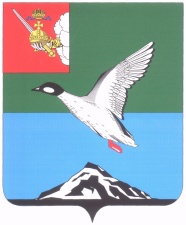 АДМИНИСТРАЦИЯ ЧЕРЕПОВЕЦКОГО МУНИЦИПАЛЬНОГО РАЙОНА П О С Т А Н О В Л Е Н И Еот 10.08.2017 									         № 2356                                                         г. ЧереповецО подготовке проекта по планировке территории Нелазского сельского поселения по проекту «Обеспечение развития производственных мощностей минеральных удобрений АО «ФосАгро-Череповец» путем реконструкции железнодорожного комплекса Криолит и строительства соединительного железнодорожного пути необщего пользования» В соответствии со статьями 45, 46 Градостроительного кодекса Российской Федерации, Федеральным законом от 06.10.2003 №131-ФЗ       «Об общих принципах организации местного самоуправления в Российской Федерации», генеральным планом Нелазского сельского поселения, на основании заявления АО «ФосАгро-Череповец» от 21.07.2017ПОСТАНОВЛЯЮ:1. Принять решение о подготовке проекта по планировке территории Нелазского сельского поселения по проекту «Обеспечение развития производственных мощностей минеральных удобрений АО «ФосАгро-Череповец» путем реконструкции железнодорожного комплекса Криолит и строительства соединительного железнодорожного пути необщего пользования».2. Установить, что предложения физических и юридических лиц о порядке, сроках подготовки и содержании разрабатываемого проекта планировки территории, указанного в пункте 1 настоящего постановления, направляются в управление архитектуры и градостроительства администрации района по адресу: 162612 г. Череповец, ул. Первомайская, д.58, кабинет 103      со дня опубликования настоящего постановления.4. Утвердить состав комиссии по осуществлению проверки проекта планировки территории на соответствие требованиям, установленным частью 10 статьи 45 Градостроительного кодекса Российской Федерации, согласно приложению.5. Опубликовать настоящее постановление в газете «Сельская новь» в течение трех дней со дня принятия и разместить на официальном сайте Череповецкого муниципального района в информационно-телекоммуникационной сети Интернет.Глава района                                                                                       Н.В. ВиноградовСостав комиссии по осуществлению проверки проекта планировки территории на соответствие требованиям, установленным частью 10 статьи 45 Градостроительного кодекса Российской ФедерацииУТВЕРЖДЕН постановлением администрации районаот 10.08.217№2356Матросов И.В.Председатель комиссии:- первый заместитель главы района Кирьянов А.М.Заместитель председателя комиссии:-начальник управления архитектуры и градостроительства	администрации Череповецкого муниципального районаСеменова А.С.Секретарь комиссии:-инспектор управления		архитектуры и градостроительства	администрации Череповецкого муниципального районаЧлены комиссии:Бабаев Д.М.-начальник управления строительства и жилищно-коммунального хозяйства администрации	Череповецкого муниципального района Борисова С.В.-председатель Комитета имущественных отношений администрации Череповецкого муниципального районаСеменушкина С.Ю.-начальник отдела земельного и экологического контроля  администрации Череповецкого муниципального района Соловьев В.А.- заместитель начальника экспертно-правового управления администрации Череповецкого муниципального района Родькин А.С.-глава Нелазского сельского поселения (по согласованию)